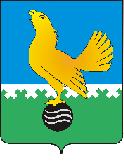 Ханты-Мансийский автономный округ-Юграмуниципальное образованиегородской округ город Пыть-Ях АДМИНИСТРАЦИЯ ГОРОДАтерриториальная комиссия по делам несовершеннолетних и защите их прав                                                                                                  www.pyadm.ru e-mail: adm@gov86.org                                                                                                                                                 e-mail: kdn@gov86org.ruг.   Пыть-Ях,  1 мкр.,  дом  № 5,  кв.  № 80                                                                           р/с 40101810900000010001                                                                                                                                               Ханты-Мансийский автономный округ-Югра                                                                             УФК по ХМАО-ЮгреТюменская      область     628380                                               МКУ Администрация г. Пыть-Яха, л\с 04873033440)тел.  факс  (3463)  46-62-92,   тел. 46-05-89,                                              РКЦ Ханты-Мансийск г. Ханты-Мансийск42-11-90,  46-05-92,  46-66-47                                                                                   ИНН 8612005313   БИК 047162000                                                                                                                                                                                                                                                                                                                                                                                                                                                                                      ОКАТО 71885000 КПП 861201001                                                                                                                                    КБК 04011690040040000140 П О С Т А Н О В Л Е Н И Е 08.08.2018                                                                                                                       № 236О деятельности дворовых клубов попрофилактике безнадзорности, беспризорностии правонарушений несовершеннолетнихв 1 полугодии 2018 годаЗал заседаний администрации города Пыть-Яха, в 14 часов 30 минут (сведения об участниках заседания указаны в протоколе заседания территориальной комиссии).	Заслушав и обсудив информацию муниципального бюджетного учреждения «Центр профилактики употребления психоактивных веществ среди детей и молодежи «Современник» о деятельности дворовых клубов по профилактике безнадзорности, беспризорности и правонарушений несовершеннолетних в первом полугодии 2018 года, территориальной комиссией по делам несовершеннолетних и защите их прав установлено:	На территории муниципального образования городской округ город Пыть-Ях осуществляет работу 7 дворовых клубов. В среднем в день каждый дворовый клуб посещает 22-23 ребенка.	С целью организации досуга детей и подростков в микрорайонах города в свободное от учебы время в 1 полугодии 2018 года в дворовых клубах специалистами организовано и проведено 962 мероприятия.	Наряду с досуговыми мероприятиями проводится профилактическая работа: индивидуальный и групповые беседы, которые направлены на воспитание нравственности у детей, толерантного отношения друг к другу, профилактику употребления ПАВ в подростковой и молодежной среде.	Проводится работа с 70 несовершеннолетними, оказавшимися в трудной жизненной ситуации. На каждого из них заведена социально-реабилитационная карта с указанием проводимой индивидуальной профилактической работы.	Специалистами МБУ «Современник» подготовлены письма в адрес законных представителей несовершеннолетних, состоящих на профилактическом учете,  с информацией о вариантах летнего отдыха, оздоровления, досуга и трудоустройства в период летних каникул.	С целью проверки по месту жительства несовершеннолетних, а также организации их занятости в летний период времени, специалисты МБУ «Современник» участвуют в совместных рейдовых мероприятиях со специалистами субъектов системы профилактики безнадзорности и правонарушений несовершеннолетних. В ходе рейдовых мероприятий с несовершеннолетними и законными представителями проводятся индивидуальные беседы, а также им вручаются памятки и буклеты, содержащие информацию по профилактике ПАВ, о летней оздоровительной компании, об организации досуга несовершеннолетних и другие.	За период с 01.01.2018 г. по 01.07.2018 года проведены следующие мероприятия:- профилактические беседы – «Безопасность дорожного движения», «Мифы и факты об алкоголе», «Ответственность за административные правонарушения»;- акции – «Твой ответ – твердое нет!», «Стоп ВИЧ/СПИД», «За жизнь»;- спортивные игры – «Спорт против наркотиков»;- флеш-моб – «Внимание, дети!»;- фотопазл – «Дворовые клубы – территория ЗОЖ».	К проведению мероприятий привлекаются специалисты органов и учреждений системы профилактики безнадзорности и правонарушений несовершеннолетних.На основании вышеизложенного, руководствуясь п. 13 ст. 15 Закона Ханты-Мансийского автономного округа-Югры от 12.10.2005 № 74-оз «О комиссиях по делам несовершеннолетних и защите их прав в Ханты-Мансийском автономном округе-Югре и наделении органов местного самоуправления отдельными государственными полномочиями по созданию и осуществлению деятельности комиссий по делам несовершеннолетних и защите их прав»,ТЕРРИТОРИАЛЬНАЯ КОМИССИЯ ПОСТАНОВИЛА:Информацию муниципального бюджетного учреждения «Центр профилактики употребления психоактивных веществ среди детей и молодежи «Современник» о деятельности дворовых клубов по профилактике безнадзорности, беспризорности и правонарушений несовершеннолетних в первом полугодии 2018 года принять к сведению.Директору муниципального бюджетного учреждения «Центр профилактики употребления психоактивных веществ среди детей и молодежи «Современник» (Т.А. Бачаева):Направить в территориальную комиссию информацию об общем количестве несовершеннолетних, посещающих дворовые клубы, в разрезе по каждому микрорайону муниципального образования.срок: до 25.08.2018Начальнику отдела по осуществлению деятельности территориальной комиссии по делам несовершеннолетних и защите их прав администрации города Пыть-Яха (А.А. Устинов):Обеспечить размещение постановления территориальной комиссии на официальном сайте администрации города Пыть-Яха.срок: до 20.08.2018 г.Председательствующий на заседании:заместитель председателя территориальной комиссии                               А.А. Устинов